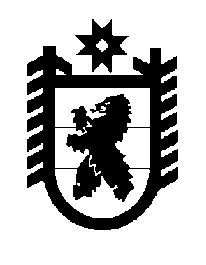 Российская Федерация Республика Карелия    ПРАВИТЕЛЬСТВО РЕСПУБЛИКИ КАРЕЛИЯПОСТАНОВЛЕНИЕот 28 января 2019 года № 28-Пг. Петрозаводск О внесении изменений в постановление Правительства Республики Карелия от 18 июня 2012 года № 190-ППравительство Республики Карелия п о с т а н о в л я е т: Внести в постановление Правительства Республики Карелия от 18 июня 2012 года № 190-П «Об установлении нормативов формирования расходов на оплату труда депутатов, выборных должностных лиц местного самоуправления, осуществляющих свои полномочия на постоянной основе, муниципальных служащих и содержание  органов местного самоуправления» (Собрание законодательства Республики Карелия, 2012, № 6, ст. 1150; 2013, 
№ 3, ст. 430; № 8, ст. 1462; 2015, № 6, ст. 1142; 2016, № 9, ст. 1938; 2017, № 12,                ст. 2498) следующие изменения:в наименовании слова «и содержание» заменить словами «и (или) содержание»; пункт 1 изложить в следующей редакции:«1. Установить следующие нормативы формирования расходов бюджетов муниципальных образований на оплату труда депутатов, выборных должностных лиц местного самоуправления, осуществляющих свои полномочия на постоянной основе, муниципальных служащих и начислений на оплату труда, а также на содержание органов местного самоуправления (за исключением расходов бюджетов муниципальных образований на оплату труда депутатов, выборных должностных лиц местного самоуправления, осуществляющих свои полномочия на постоянной основе, муниципальных служащих и начислений на оплату труда) в год:в городских округах – 339 тыс. рублей, в том числе на содержание органов местного самоуправления – 90 тыс. рублей,в муниципальных районах – 310 тыс. рублей, в том числе на содержание органов местного самоуправления – 90 тыс. рублей,в городских поселениях – 277 тыс. рублей, в том числе на содержание органов местного самоуправления – 90 тыс. рублей,в сельских поселениях – 304 тыс. рублей, в том числе на содержание органов местного самоуправления – 117 тыс. рублей.При установлении нормативов формирования расходов бюджетов муниципальных образований учитываются районный коэффициент и процентная надбавка за работу в  районах Крайнего Севера и приравненных к ним местностях.При установлении нормативов формирования расходов бюджетов муниципальных образований не учитывается единовременное поощрение за время работы в органах местного самоуправления в Республике Карелия.Норматив формирования расходов бюджета муниципального образования  применяется в расчете на одну должность исходя из численности указанных должностей с применением коэффициента плотности для соответствующего муниципального образования согласно приложению к настоящему постановлению.»;дополнить пунктом 1.3 следующего содержания:«1.3. Норматив формирования расходов бюджета муниципального образования, имеющего статус столицы Республики Карелия, устанавливается в соответствии с пунктом 1 настоящего постановления с применением коэффициента 1,3 исходя из численности должностей органов местного самоуправления, применяемой при расчете норматива расходов бюджетов муниципальных образований, согласно приложению к настоящему постановлению.»; таблицу «Поправочный коэффициент» в приложении к постановлению изложить в следующей редакции:«Поправочный коэффициент           Глава Республики Карелия                                                                А.О. Парфенчиков№п/пЧисленность населения муниципального образования, упраздненного при объединении муниципальных образований, численность населения муниципального образования, полномочия местной администрации которого осуществляются местной администрацией муниципального районаПоправочный коэффициент1.Менее 500 жителей1,22.От 500 до 1 тысячи жителей1,43.Свыше 1 тысячи жителей1,54.Свыше 2 тысяч жителей1,2».